Declaration on HonourErasmus+ fewer opportunities top upInclusion is one of the horisontal priorities of the Erasmus+ programme. In mobility, inclusion is supported e.g. by raised grants to students who belong to nationally defined groups of participants with fewer opportunities. These students are entitled to fixed top ups to their ordinary Erasmus+ grant. In Finland, as of the academic year 2022 – 2023, such groups are:Social obstacles:students with families (student has an underaged child or children)students who are family carers (student has an agreement of informal care with the municipality)Disabilities:students with EU’s disability card or who have a right for the carddisabled students (at least moderate functional deficiency)Health obstacles:students having severe and/or chronic health problems (at least moderate functional deficiency)Migrant background:students who have received international protection (refugees, asylum seekers, students who have been granted international, subsidiary or temporary protection, or the student has a refugee’s passport)Eligibility for the fixed top up grant can be proven with this declaration on honour signed by the student and the sending organisation. The higher education institution must retain the signed declaration on honour for possible checks. In addition to this declaration higher education institutions can ask other relevant documents to be provided to prove one’s belonging to one of the above-mentioned groups but these documents should not be stored in the higher education institution.A signed declaration on honour is: Participant’s declaration of belonging to one of the afore-mentioned groups with fewer opportunities The participant must give this declaration to the sending higher education institution. The participant must, upon request, also provide other documentation to the sending organisation to prove one’s eligibility for the top up.Organisation’s proof of eligibility for the fewer opportunities top upThe organisation must retain the signed declaration (electronic copy) for possible checks by the National Agency. Information of the mobility and the mobility participantInformation of the mobility and the mobility participantSending organisation:Project number: Name of the student:Receiving organisation:Timing of exchange:Short description of one’s belonging to a group with fewer opportunities:I, the undersigned, declare that I belong to one of the groups with fewer opportunities with the reason stated below,I, the undersigned, declare that I belong to one of the groups with fewer opportunities with the reason stated below,Main reason for the fewer opportunities top up (see previous page, please choose only one): Social obstacles Disabilities Health problems Migrant background Other reason, what?      Main reason for the fewer opportunities top up (see previous page, please choose only one): Social obstacles Disabilities Health problems Migrant background Other reason, what?      Date:Place:Signature:On behalf of the sending organisation,On behalf of the sending organisation,In addition to this declaration on honour the student has upon request provided the sending organisation the following documents: Extract from population register EUs’ disability card or a positive decision of a benefit with which the disability card could be awarded Doctor’s certificate or doctor’s statement Decision on disability category Residence permit issued on the basis of protection or a refugee’s passport Other document, what?      In addition to this declaration on honour the student has upon request provided the sending organisation the following documents: Extract from population register EUs’ disability card or a positive decision of a benefit with which the disability card could be awarded Doctor’s certificate or doctor’s statement Decision on disability category Residence permit issued on the basis of protection or a refugee’s passport Other document, what?      Date:Place:Signature: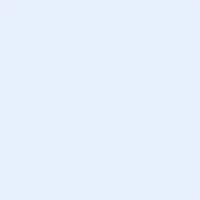 